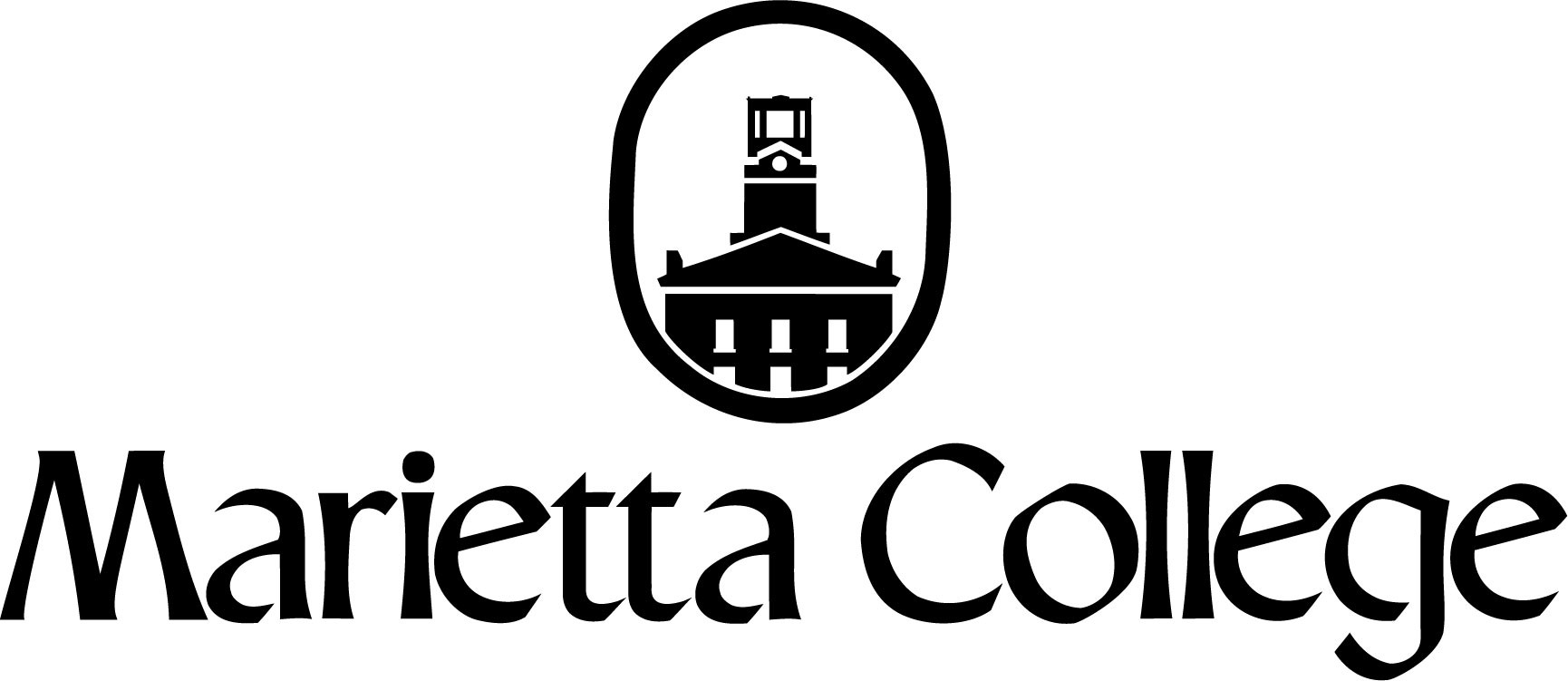 MASTER OF ARTS IN PSYCHOLOGY – LETTER OF RECOMMENDATION FORM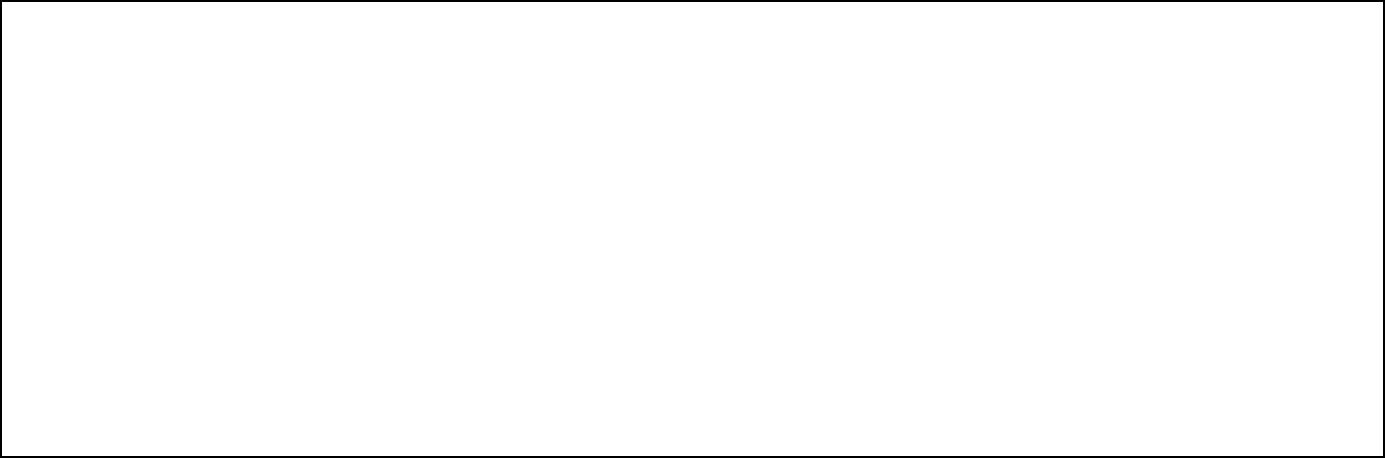 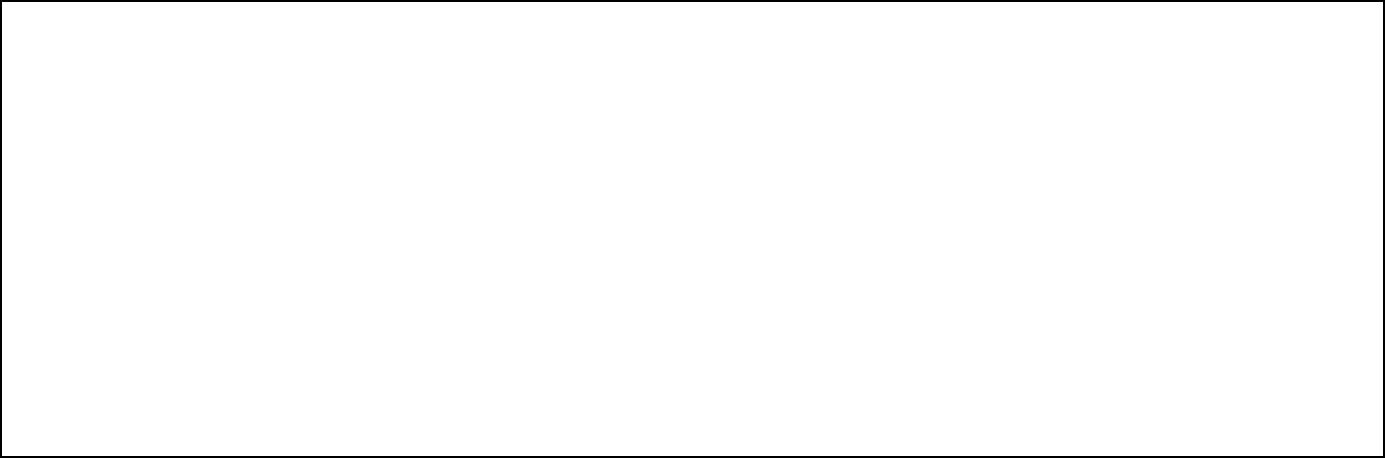 To be completed by student applicant:Applicant’s Name:  	Recommender’s Name:  	Student Applicant: Under the provisions of the Family Educational Rights and Privacy Act of 1974 and its amendments, you may decide whether letters of reference written at your request are to be held confidential or whether they are to be available for your inspection. Please check one of the following statements and place your signature in the space provided so that your recommender will be advised of your choice.I grant permission for Marietta College to hold this letter of recommendation confidential and unavailable for my personal inspection.I retain the choice of having this letter of recommendation available for my personal inspection.Signature of Student: 		Date:  	TO THE RECOMMENDER:The Master of Arts in Psychology program is designed to provide a strong foundation in general psychology and research. The goal of the Masters program is to help students further their education at the doctoral level or to secure a job in a field related to psychology.How well do you know the applicant? Check one:Not well	Somewhat well	Well	Very wellIn what capacity have you know the applicant?As a student	As an advisee	As an assistant/or employeeOther (please explain) 	In comparison with other undergraduate college students I have known, the applicant’s intellectual ability is in the: Bottom 25%	Middle 50%	Upper 25%	Upper 10%	Upper 5%Please indicate this applicant’s potential for graduate study in a master’s level program in general psychology: Check one:Unlikely to earn a M.A. degree	Will probably complete the M.A. degree	Will definitely complete the M.A. Will probably be a top M.A. graduate student	Cannot evaluatePlease rate the applicant on the following characteristics:Maturity:	Weak          Moderate          Strong          Exceptional          Not able to evaluate  Potential to do research	Weak          Moderate          Strong         Exceptional         Not able to evaluate   Ability to work independently	Weak          Moderate          Strong          Exceptional          Not able to evaluate  Writing Skills	Weak          Moderate          Strong          Exceptional          Not able to evaluate  Ability to work with others	Weak          Moderate          Strong          Exceptional          Not able to evaluate  Speaking Skills	Weak          Moderate          Strong          Exceptional          Not able to evaluate  Diligence in completing tasks on time         Weak          Moderate          Strong          Exceptional          Not able to evaluate  Statistical	Weak          Moderate          Strong          Exceptional          Not able to evaluate   Potential to teach or tutor	Weak          Moderate          Strong          Exceptional          Not able to evaluate  In order to help us evaluate the applicant, please describe more fully and explicitly the applicant’s strengths and weaknesses. In addition, feel free to provide any other information that may be useful in evaluating the applicant’s qualifications for graduate school. (Please answer below, or if you wish, in a separate attached letter).Recommenders Name (Print):	Date:  	Signature:	Title:  	Mailing Address:  	Phone Number: 		Email:  	